ArticleThe impact of demographic, socio-economic and geographic factors on mortality risk among people living with dementia in England (2002-2016)James Watson 1,*, Frances Darlington-Pollock 2, Mark Green 3, Clarissa Giebel 4,5, Asan Akpan 61	PhD Researcher, School of Environmental Sciences, The University of Liverpool, UK;james.watson@liverpool.ac.uk2	Lecturer in Population Geography, School of Environmental Sciences, The University of Liverpool, UK³	Senior Lecturer in Health Geography, School of Environmental Sciences, The University of Liverpool, UK⁴	Department of Primary Care and Mental Health, University of Liverpool, UK⁵	Senior Research Fellow, NIHR ARC NWC, UK6	Consultant Geriatrician Liverpool University Hospital NHS FT; Visiting Professor, University of Cumbria; Hon Clinical Associate Professor, The University of Liverpool; Ageing SRGL, NIHR CRN NWC*	Correspondence: james.watson@liverpool.ac.ukAbstract: Increasing numbers of people living with dementia (PLWD), and a pressured health and social care system, will exacerbate inequalities in mortality for PLWD. There is a dearth of research examining multiple factors in mortality risk among PLWD, including application of large administrative datasets to investigate these issues. This study explored variation mortality risk variation among people diagnosed with dementia between 2002-2016, based on: age, sex, ethnicity, deprivation, geography and General Practice (GP) contacts. Data were derived from electronic health records from a cohort of Clinical Practice Research Datalink GP patients in England (n=142,340). Cox Proportional Hazards regression modelled mortality risk separately for people with early- and later- onset dementia. Few social inequalities were observed in early-onset dementia; men had greater risk of mortality. For early- and later-onset, higher rates of GP observations – and for later-onset only dementia medications - are associated with increased mortality risk. Social inequalities were evident in later-onset dementia. Accounting for other explanatory factors, Black and Mixed/Other ethnicity groups had lower mortality risk, more deprived areas had greater mortality risk, and higher mortality was observed in North East, South Central and South West GP regions. This study provides novel evidence of the extent of mortality risk inequalities among PLWD. Variance in mortality risk was observed by social, demographic and geographic factors, and frequency of GP contact. Findings illustrate need for greater person-centred care discussions, prioritising tackling inequalities among PLWD. Future research should explore more outcomes for PLWD, and more explanatory factors of health outcomes.Keywords: dementia; early-onset; later-onset; mortality; healthcare; inequalities; social; spatial1. IntroductionThere are inequalities in mortality for people living with dementia (PLWD) by various socio-economic and geographic factors (van de Vorst et al., 2016; Korhonen et al., 2020). People from the most disadvantaged socio-economic groups are most likely to have unmet care needs and experience poorer health outcomes (Wu et al., 2018). Government policy has prioritised narrowing inequalities in access to dementia diagnosis, post-diagnostic support, treatment, and health and social outcomes (Department of Health and Social Care, 2016).PLWD are more likely than the general population to have comorbidities, and as their condition progresses, a greater need for support with activities of daily living. Increased care need, care home closures and fewer care home places, and social care funding changes, means PLWD with comorbidities are more reliant on informal carers (Bennett et al., 2018). PLWD pay more out-of-pocket for social care (Alzheimer’s Society, 2020) and use healthcare services more than those without dementia (Shepherd et al., 2019). Increased use of acute and unplanned healthcare is associated with greater financial cost to services and poorer outcomes for PLWD (Briggs et al., 2016; van de Vorst et al., 2015). However, current UK health and social care funding is strained, with a reliance on the individual to fund, and the third sector to provide a substantial proportion of dementia services (Ogden, 2017). Appropriate health and social care can slow dementia progression, improve outcomes, benefit informal carers and maintain independence for PLWD (Handley et al., 2017; de Vugt and Verhey, 2013). UK strategies and policy recommendations are not reflected in service provision, and recent Government commitments to increase dementia funding have not been enacted (Local Government Association, 2021).The number of PLWD in the UK is estimated to increase from ~920,000 in 2020, to over 1 million by 2024. The reflected financial health and social care cost is anticipated to increase threefold (Wittenberg et al., 2019). The majority of PLWD are aged 65 and over, and the greatest increase will be among those with severe dementia, who often have the greatest needs (for support with routine daily activities), poorest prognosis (Wittenberg et al., 2019) and greatest service costs (Andersen et al., 2003). As dementia progresses, and health deteriorates, PLWD are likely to need greater levels of healthcare involvement, both in relation to dementia, and comorbidities (van de Vorst et al., 2020). A further shift towards an older population and increased numbers of PLWD, more severe symptomology and poorer health will result in greater mortality risk (van de Vorst et al., 2016). These factors will impact some social groups more acutely, particularly older PLWD (Watson et al., 2020). Without additional funding and support, dementia services struggling to cope with current demand - and further impacted by the COVID-19 pandemic (Giebel., 2021) - are unlikely to be able to effectively care for and treat increased numbers of PLWD (Alzheimer’s Society, 2020(2)). Increased demand for healthcare will exacerbate issues with care and treatment, which will likely have a disproportionate impact (Government Office for Science, 2016), resulting in worse outcomes, including poorer survival and greater mortality (Cooper et al., 2016). Due to inequalities in service availability, access and quality of care, the most disadvantaged will likely be impacted disproportionately (Nuffield Trust, 2020).In order to address current inequalities, and prevent inequalities widening due to increased demand and struggling services, we need to employ administrative data to better support improved decision-making. Mortality is a definitive outcome, which can illustrate both ill-health and effectiveness of care and symptom management throughout the trajectory of an illness (Rait et al., 2010; van de Vorst et al., 2020). During times of restricted funding and service availability, inequalities in mortality and differences in life expectancy across social groups widen (Daly and Allen, 2016). As such, it is critical we explore current inequalities as a matter of course to understanding how we can negate the differences experiences by people as a result of belonging to specific social groups. Electronic Health Records (EHR) can be employed to identify healthcare use and outcomes among specified, large patient groups, which may not be possible through other means (Casey et al., 2016; Manca, 2015). Though EHRs have evidenced mortality risk among PLWD, there is limited use in evidencing social, demographic and geographic inequalities (Watson et al., 2020). With policy-makers and service commissioners increasingly aware of the need for patients’ social context in their experience of a disease, there is an urgent need to better employ EHRs to evidence variation in outcomes for PLWD. This study addresses these evidence gaps.The aim of this study is to examine the extent to which demographic, socioeconomic, geographic and healthcare factors are associated with mortality for PLWD, using large-scale, longitudinal EHRs.2. Materials and Methods2.1. Data Access and Ethical ApprovalClinical Practice Research Datalink (CPRD) collects anonymised EHR from ~2000 General Practices (GPs) across the UK, with ~16 million registered patients included, representing 25% of the UK’s population. GPs apply to CPRD to register for their data to be collected, resulting in potential uneven geographic coverage. CPRD has been employed previously to investigate socio-economic and demographic factors in variation in care of physical and mental health conditions (Chan et al., 2019; Hawkins et al., 2012). Data access was granted by CPRD and use of CPRD Aurum for research purposes approved by the University of Liverpool Research Ethics board (Reference: 7922). The CPRD Aurum database contains routinely-collected, longitudinal EHRs from CPRD-registered GPs, providing records of patient-GP contacts and some socio-economic and geographic variables. For reference, in this paper, a “patient-GP contact” is a single record of a discussion between or regarding a patient – whether that be face-to-face or otherwise - or record of a medication prescribed to a patient – whether that be an initial medication or repeat prescription.2.2. Outcome variableMortality, is a binary outcome variable, based on the presence of date of death in CPRD.2.3. Explanatory variablesCPRD Aurum contains three primary datasets for patients’ contacts with their GP: consultations, observations and drug issue (medication) records (CPRD, 2021). Observation records include clinical measurements, symptoms, laboratory results or diagnoses, and multiple observation records can occur at a single consultation. Consultation records do not contain such granularity, so observation records were selected for analysis. Drug issue records contain medications prescribed. Dementia-specific medications include prescriptions for four drugs advised for use by the NHS for PLWD (NHS, 2020): Donepezil, Galantamine, Rivastigmine and Memantine. Non-dementia medications refer to all remaining drugs prescribed to the sample population. Rates per year of three patient-GP contacts types were calculated: dementia medications, non-dementia medications and observations. Date of diagnosis is not specified in CPRD (Figure 2). Previous research using CPRD calculated date of diagnosis as the first GP observation record with the condition under investigation specified (Kuan et al., 2019). We defined date of diagnosis as the date of the individuals’ first dementia-specific observation, based on the any of the following diagnosis terms noted: “dementia”, “Alzheimer”, “cogniti”, or “memory”. These terms relate to specific codes entered into the GP system and reflect a patient presentation to GP. Using this date as date of diagnosis will both standardise diagnosis date across the sample population, and define the first date at which a dementia-specific event was observable within an individuals’ GP records. Diagnosis date was set as ‘year 0’ for each person in the study. We include only patient-GP contact records after the date of diagnosis.Number of years people were present in the data was calculated by subtracting the year of their diagnosis, from the year of their final GP contact. Patient-GP contact rates were calculated by dividing their total GP contacts by the total years of GP-contact data available. Healthcare use variables (GP observations and dementia/non-dementia medication rates) have been included to measure an individual’s experiences with healthcare. Effective treatment and management of dementia and comorbidities has been illustrated to impact survival rates among PLWD (van de Vorst et al., 2020; Watson et al., 2020). High observations may also act as a proxy for health status, since individuals who require more observations may have greater needs (rather than only reflecting effective treatment). We use these three primary healthcare use variables as explanatory factors, to identify how use of such services and medications can impact mortality risk.Individuals’ age at diagnosis – and dementia onset - sex and GP region were available from their GP records. Ethnicity was available from individuals’ secondary healthcare records. 2011 GP urban/rural classification and 2019 Indices of Multiple Deprivation (IMD) quintile were available through data linkage. Inequalities in dementia and dementia outcomes have been illustrated across spatial contexts – including where somebody lives, the levels of deprivation in the area they live, and where their GP is based (Russ et al., 2012; Russ et al., 2016; Watson et al., 2020). Such variations can exist due to the social gradient in wider determinants of health, differences in local funding and service equity, the make-up of local healthcare systems and regional differences in population composition (Dahlgren and Whitehead, 2006; Goddard et al., 2001; Kerpershoek et al., 2020; Marmot et al., 2020). As a result, GP region, Urban/Rural GP classification and IMD 2015 deprivation quintile were considered as explanatory factors for variance in mortality risk among PLWD.2.4. Missing dataEthnicity was missing for 7,421 (5.2%) people, and 276 (0.2%) people had no available IMD 2015 deprivation (Table 1). Statistical analyses including variables with missing data will remove those individuals with missing data.Table 1. Available/missing explanatory variables data for sample population.2.5. Sample PopulationOur analytical sample size was 142,340 people (Figure 1). Individuals with missing ethnicity or IMD quintile were not included regression models, with data assumed missing completely at random. We defined the sample population as patients registered at GPs in England, diagnosed with dementia between 2002-2016, with at least two years of GP follow-up data.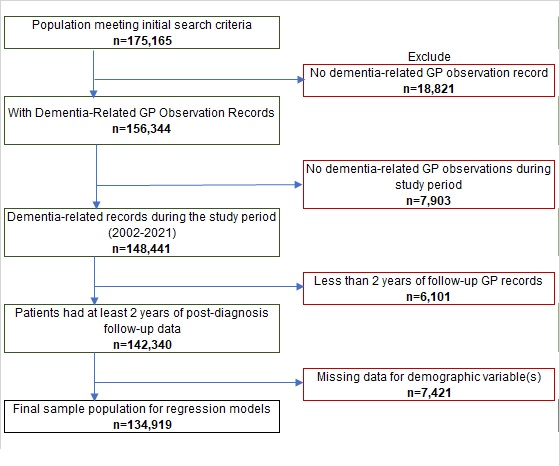 Figure 1. Sample population flowchart inclusion/exclusion criteria.2.6. Statistical analysisAnalysis was conducted in R, with descriptive statistics calculated to summarise the dataset. Inequalities in mortality risk were examined using Cox Proportional Hazards (CPH) regression models, with Bonferroni correction applied to derived p-values to account for the potential for Type I errors when calculating multiple, simultaneous statistical tests. CPH demonstrate simultaneous impact of multiple explanatory factors on the occurrence of an event (i.e. mortality). Separate models were applied to early- and later-onset dementia, generating hazard risk values for mortality risk by explanatory factors.3. Results3.1. Sample population characteristicsTable 2. Demographics of UK dementia population vs. sample population.Two-thirds of the sample population are female (Table 2), less than 4% are of non-White ethnicities, ~80% are aged 75-94 years and a more live in the more deprived quintiles.Older age groups and areas with increased levels of deprivation had the highest rates of mortality (Table 3). There were differences in mortality by geographic region; greatest mortality was in the North East (57.2%), and lowest in London (44.3%). Asian (43.6%), Black (40.0%) and Mixed/Other (41.9%) groups had lower mortality than White (51.5%).Table 3. Sample population mortality and available years of data (from year of diagnosis to date of final recorded GP contact/death), by socio-economic and geographic variables.3.2. Mortality inequalities in Early-Onset Dementia Regression analyses found few factors had a significant impact on mortality risk among those with early-onset dementia (Table 4). Accounting for covariates (age at diagnosis, ethnicity, IMD 2015 deprivation quintile, urban-rural GP classification, GP region and patient-GP contact rates), men had significantly greater mortality risk than women and, higher rates of GP observations were significantly associated with greater mortality risk.Table 4. Fully-adjusted for covariates¹ Cox Proportional Hazards Model for sample population with Early- and Later-Onset Dementia, by explanatory factors.¹Covariates accounted for: age, sex, ethnicity, deprivation quintile, urban/rural GP, GP region and healthcare contacts; ²Adjusted p-values for from Cox Proportional Hazards with Bonferroni adjustments applied; Significance level codes: ‘***’ 0.001 (99.9%); ‘**’ 0.01 (99%); ‘*’ 0.05 (95%); Note: reference group for each explanatory factor in italics.3.3. Mortality Inequalities in Late-Onset DementiaRegression analysis for later-onset dementia found distinct, significant demographic inequalities. When accounting for covariates (Table 4), men had significantly greater mortality risk than women. Age was significantly, positively associated with mortality risk, with each year of age associated with 4% (Hazard Risk (HR): 1.04; Confidence Intervals: 1.04-1.05) greater likelihood of dying in the study. Significant variance in mortality risk was found among ethnic groups, with Black (HR: 0.71; 0.64-0.79) and Mixed/Other (HR: 0.75; 0.65-0.86) people having lower mortality risk than White people.Deprivation was also significantly associated with mortality risk. Compared to the least deprived quintile (Quintile 1), each quintile had significantly increased mortality risk with a dose-response relationship; the most deprived quintile (quintile 5) had a 20% increased risk of mortality (HR: 1.20; 1.15-1.24) compared to the least deprived. Significant differences were found across geographic regions. Compared to the South East Coast region, mortality risk was greater in the South Central (HR: 1.23; 1.17-1.29), South West (HR: 1.17; 1.11-1.23), North East (HR: 1.10; 1.03-1.16).Rates of GP observations and dementia medications were also associated with significantly greater risk of mortality among people living with late-onset dementia.4. Discussion4.1. Key FindingsThis study presents one of the first to apply large EHRs in exploring numerous causes of inequalities in dementia-related mortality. In early- and late-onset dementia, increasing rates of GP observation contacts – and for late-onset, dementia medications - are associated with increased mortality risk. Additionally, men with early-onset have higher mortality risk. For people with later-onset dementia, however, those of Black and Mixed/Other ethnicity had lower mortality risk. Additionally, the most deprived areas had greatest mortality risk and higher mortality was observed in North East, South Central and South West GP regions.4.2. Research ContextExisting research examines the impact of few social, demographic or geographic factors in mortality risk among PLWD (van de Vorst et al., 2016; Korhonen et al., 2020; Co et al., 2021). Yet none focus on multiple risk factors or investigate healthcare contacts as explanatory factors in health outcomes for PLWD. Despite continuing evidence of dementia care inequalities (Watson et al., 2020) and UK Strategies prioritising narrowing inequalities (Department of Health, 2016), issues persist, and have been exacerbated throughout the COVID-19 pandemic (Giebel et al., 2021). Our findings progress previous research, highlighting social, demographic, geographic and healthcare inequalities in mortality risk, accounting for a greater range of explanatory factors.In areas of greatest deprivation, there are more diagnosed and undiagnosed PLWD (Pujades-Rodriguez et al., 2018). People from the most deprived areas receive less, and inadequate care and treatment (Cooper et al., 2017; Nuffield Trust, 2020). In dementia, this leads to later diagnosis, with PLWD from deprived areas more likely to experience faster disease progression, use emergency healthcare with more severe symptoms (Sommerlad et al., 2019), have shorter survival and greater mortality risk (van de Vorst et al., 2019).People registered with North East, South Central and South East GPs had greater mortality risk. The North East – along with higher prevalence of poor health (UK Parliament, 2016) and lowest life expectancy in England (Corris et al., 2020) - contains some of the most socio-economically deprived areas in England (Ministry of Housing, Communities & Local Government, 2019), likely contributing to higher mortality risk for. Greater dementia mortality risk in South Central and South East regions is reflective of demographic and systemic factors. The South of England tends to be more affluent, with greater life expectancy (ONS, 2020). However, pockets of deprivation may be hidden in regional analyses. Greater mortality risk for older PLWD was observed, and White people had higher mortality risk than other ethnicities. With increased mortality risk observed in GP regions with varied levels of deprivation, mortality risk may be more likely a result of the regions’ population composition, rather than the geographic region itself. The South Central and South East regions are older and less ethnically diverse (Local Government Association, 2017). An older population, with reduced mobility and further to travel to access care, will have less frequent healthcare contact, limited treatment options, faster disease progression, and greater risk of negative health outcomes (Innes et al., 2020; Szymczynska et al., 2011).Black and Mixed/Other groups had lower mortality risk than White people; findings similar to UK dementia-related mortality (ONS, 2020(2)). White populations in the UK have lower life expectancy than other ethnic groups (Gruer et al., 2016), reflective of minority ethnic groups having younger population demography (ONS, 2018). Differences in mortality risk by ethnicity are associated with demographic, systemic and cultural factors. Cultural differences mean greater familial care provision for PLWD among minority ethnic communities. Familial care in ethnic minority communities can be seen as obligatory, and provided by multiple, younger family members, more capable of providing physical care, better support and enabling longer time at home (Parveen and Oyebode, 2008).4.3. Implications for Policy, Practice and ResearchThis study illustrates increasing frequency of patient-GP contact and rates of dementia medications are associated with greater mortality risk among PLWD. Previous research highlights later diagnosis, faster disease progression and greater mortality risk associated with differential healthcare use (Rait et al., 2010; Rountree et al., 2013). Different medications for dementia subtypes (O’Brien et al., 2017), inappropriate medications and primary healthcare use, and increased secondary healthcare contact, all impact outcomes (Banerjee, 2009; Goddard et al., 2016; Fogg et al., 2017). PLWD also have high comorbidities, particularly older PLWD, emphasising how vital treating dementia and comorbidities is to maintaining health and quality of life (Griffith et al., 2016; Rees et al., 2020). Furthermore, holistic care, involving non-medicative treatments can be beneficial (de Oliveira et al., 2015; James et al., 2021).There is a growing need to improve understanding of health inequalities for PLWD (Gliklich et al., 2019). This study illustrates the potential and importance of using existing EHRs to explore health inequalities. Further use of EHRs to evidence inequalities in various outcomes for PLWD can benefit policy-makers, service commissioners and providers and clinicians. Developing further on this study, future research should develop understanding of variation in primary and secondary healthcare use among PLWD. Exploring numerous dementia-specific, and non-dementia healthcare contact types is important to identify inequalities in the need and use of healthcare services among PLWD. Future research can extend this work through examining the healthcare pathways, and temporal service use changes among PLWD. For example, by clustering PLWD based on type and frequency of use of different healthcare services, one can identify social, demographic and geographic groups most likely to need and use different services. This can help us to explain why inequalities exist, building on more descriptive work exploring the extent of inequalities. Additionally, EHRs can be used to identify care pathways, helping to illuminate patterns in care usage and associations with positive or negative outcomes. Knowledge of the pathways more likely to elicit positive outcomes can guide future service provision and care decision-making.4.4 LimitationsThere are potential explanatory factors of outcome inequalities for PLWD which are not available through CPRD. There is a need to improve data collection for PLWD; routine data of EHRs should be more inclusionary and representative, aiming to be more complete in existing metrics and expanding social, demographic and geographic metrics recorded. There are issues around the representativeness of the sample population within CPRD. Although the population in our study is relatively representative of the UK dementia population for most social and demographic variables - as seen in Tables 2 and 3 – there are differences between the GP region of the sample population compared to the UK dementia population. Over/under-representation of certain regions may introduce selection bias into our analyses, which may limit the generalisability of our findings (especially the inequalities by region we identify). CPRD holds only data from GPs who have registered to send their practice data to CPRD. If those GPs engaging with data sharing are not random and socially/geographically patterned, this may contribute to the bias in our data.Given the nature of the condition, date of dementia diagnosis is difficult to define. Though screening and testing can indicate dementia symptomology, there is a reliance on clinical judgement during healthcare interactions (Brodaty et al., 1994). Lack of GP confidence in diagnosing, or lack of knowledge of dementia in primary care may result in issues around dementia diagnosis, resulting in issues with defining dementia date of diagnosis (Phillips et al., 2012). There is currently no way to negate this, however in standardising date of diagnosis in the sample population, adds a greater degree of precision.Evidence points to greater prevalence of diagnosed and undiagnosed dementia among some minority ethnic groups (Pham et al., 2018), and in areas of greatest deprivation (Connolly et al., 2011). Furthermore, less reliance on formal care for PLWD among some communities (Williams and Cooper, 2019), inadequate collection of socio-economic and demographic information and historic under-representation in EHRs and research among some communities (Hindorff et al., 2018), means true prevalence among certain population groups may not be discovered (Klinger et al., 2015). Potential lack of representation in CPRD may impact potential findings and conclusions.For the sample population, there are fewer dementia medication records (~2.5% of all recorded patient-GP) than GP observation or non-dementia medication records. In early- and later-onset dementia there are fewer than 2.4 and 2.9 dementia medication records per patient year respectively. This may help explain wider confidence intervals for dementia medication contacts as an explanatory factor for mortality risk in the sample population.5. ConclusionsFindings from this study suggest substantial differential mortality risk among PLWD, due to demographic, social and geographic factors, and use of primary healthcare. These findings have ramifications for future research and services. Reducing inequalities in mortality for PLWD requires systemic, societal and cultural measures. In areas of greatest deprivation, expansion of health and social care provision, alongside improved links between primary healthcare and post-diagnostic support, can make services more accessible. Additionally, commitment to person-centred care discussions are essential, with pragmatic inclusion of medicative and non-medicative treatments. Better access to, and support in using health technologies, alongside improved transport infrastructure can enable more equitable service access for remote and older populations. Future research should explore more health and social outcomes for PLWD. This study was the first to incorporate numerous socio-economic and geographic factors, and healthcare contacts as factors in mortality risk among PLWD. Future research should include broader healthcare contact types, and socio-economic and geographic characteristics as explanatory factors of health outcomes for PLWD.Author Contributions: Watson. J: designed the study, conducted data exploration/analysis, and article writing. Darlington Pollock, F: designed the study, supervised analyses, assisted with article writing. Green, M: designed the study, supervised analyses, assisted with article writing. Giebel. C: supervised the design of the study and assisted with writing of the article. Akpan. A: supervised the design of the study and assisted with writing of the article.Funding: Clarissa Giebel is funded by the National Institute for Health Research Applied Research Collaboration North West Coast (ARC NWC). The views expressed in this publication are those of the author(s) and not necessarily those of the National Institute for Health Research or the Department of Health and Social Care.Institutional Review Board Statement: Use of CPRD data was approved by the University of Liverpool Research Ethics Board (Ref: 7922).Informed Consent Statement: Individual patient consent is no applicable or necessary. Data access was granted by CPRD and use of CPRD Aurum for research purposes approved by the University of Liverpool Research Ethics board (Reference: 7922). The CPRD Aurum database contains routinely-collected, longitudinal EHRs from CPRD-registered GPs. Researchers have to demonstrate the applicability of their research in an application to CPRD to gain access to data for public health research purposes.Data Availability Statement: Data is not publicly available.Conflicts of Interest: The authors declare no conflict of interest.ReferencesALLAN, R., WILLIAMSON, P. and KULU, H., 2017. Unravelling urban–rural health disparities in England. Popul Space Place, 23, e2073. DOI: 10.1002/psp.2073ALZHEIMERS RESEARCH UK, 2020. Dementia Statistics Hub. [Online] Available from: https://www.dementiastatistics.org/ Accessed: 16/12/2021ALZHEIMER’S SOCIETY, 2020. How much does dementia care cost? [Online] Available from: https://www.alzheimers.org.uk/blog/how-much-does-dementia-care-cost Accessed 08/09/2021ALZHEIMER’S SOCIETY, 2020(2). Worst hit: dementia during coronavirus. [Online] Available from: https://www.alzheimers.org.uk/sites/default/files/2020-09/Worst-hit-Dementia-during-coronavirus-report.pdf Accessed 08/09/2021ANDERSEN, C.K., LAURIDSEN, J., ANDERSEN, K. and KRAGH-SØRENSEN, P., 2003. Cost of dementia: impact of disease progression estimated in longitudinal data. Scandinavian Journal of Public Health, 31(2), pp. 119-125. DOI: 10.1080/14034940210134059BANERJEE, S., 2009. The use of antipsychotic medication for people with dementia: Time for action. A report for the Minister of State for Care Services by Professor Sube Banerjee. [Online] Available from: http://psychrights.org/research/digest/nlps/BanerjeeReportOnGeriatricNeurolepticUse.pdf Accessed: 08/09/2021BENNETT, H.Q., NORTON, S., BUNN, F., ROBINSON, L., RAIT, G., GOODWIN, C., BRAYNE, C. and MATTHEWS., F.E., 2018. The impact of dementia on service use by individuals with a comorbid health condition: A comparison of two cross-sectional analyses conducted approximately 10 years apart. BMC Medicine, 16(1), 114. DOI: 10.1186/S12916-018-1105-8BRIGGS, R., DYER, A., NABEEL, S., COLLINS, R., DOHERTY, J., COUGHLAN, T., O’NEILL and KENNELLY, S.P., D2017. Dementia in the acute hospital: the prevalence and clinical outcomes of acutely unwell patients with dementia. QJM;110(1):33-37. doi: 10.1093/qjmed/hcw114BRODATY, H., HOWARTH, G. C and CURRIE, S. E., 1994. General practice and dementia. Medical Journal of Australia, 160(1), pp. 10-14.CASEY, J.A., SCHWARTZ, B.S., STEWART, W.F. and ADLER, N.E., 2016. Using Electronic Health Records for Population Health Research: A Review of Methods and Applications. Annual Review of Public Health, 37, pp. 61-81. doi: 10.1146/annurev-publhealth-032315-021353CHAN, M.S. et al., 2019. Socio-economic inequalities in life expectancy of older adults with and without multimorbidity: a record linkage study of 1.1 million people in England. International journal of epidemiology, 48(4), pp. 1340-1351. doi: 10.1093/ije/dyz052 CO, M., COUCH, E., GAO, Q., MARTINEZ, A., DAS-MUNSHI, J. and PRINA, M., 2021. Differences in survival and mortality in minority ethnic groups with dementia: A systematic review and meta-analysis. International journal of geriatric psychiatry, 2021; 1-24. doi: 10.1002/gps.5590CONNOLLY, A., GAEHL, E., MARTIN, H., MORRIS, J., PURNDARE, N., 2011. Underdiagnosis of dementia in primary care: variations in the observed prevalence and comparisons to the expected prevalence. Aging Ment Health, 15(8); 978-84. doi: 10.1080/13607863.2011.596805COOPER, C., LODWICK, R., WALTERS, K., RAINE, R., MANTHORPE, J., ILIFFE, S. and PETERSEN, I., 2016. Observational cohort study: deprivation and access to anti-dementia drugs in the UK. Age Ageing, 45(1), pp.148-54. doi: 10.1093/ageing/afv15COOPER, C., LODWICK, R., WALTERS, K., RAINE, R., MANTHORPE, J., ILIFFE, S. and PETERSEN, I., 2017. Inequalities in receipt of mental and physical healthcare in people with dementia in the UK. Age and Ageing, 46(3), pp.393-400. doi: 10.1093/ageing/afw208CORRIS, V., DORMER, E., BROWN, A., WHITTY, P., COLLINGWOOD, P., BAMBRA, C. and NEWTON, J.L., 2020. Health inequalities are worsening in the North East of England. British medical bulletin, 134(1), pp. 63-72. doi: 10.1093/bmb/ldaa008CPRD, 2021. CPRD Aurum Data Specification: Version 2.5: Date: 21 January 2021. [Online] Available from: https://www.cprd.com/sites/default/files/CPRD%20Aurum%20Data%20Specification%20v2.6.pdf Accessed: 08/09/2021 WHITEHEAD, M., and DAHLGREN, G., 2006. Concepts and principles for tackling social inequities in health: Levelling up Part 1. World Health Organization: Studies on social and economic determinants of population health, 2, 460-474.DEPARTMENT OF HEALTH AND SOCIAL CARE, 2016. Prime Minister’s challenge on Dementia 2020: Implementation Plan. 2016. [Online] Available from: https://www.gov.uk/government/publications/challenge-on-dementia-2020-implementation-plan Accessed: 08/09/2021DE OLIVEIRA, A.M., RADANOVIC, M., DE MELLO, P.C., BUCHAIN, P.C., VIZZOTTO, A.D., CELESTINO, D.L., STELLA, F., PIERSOL, C.V., and FORLENZA, O.V., 2015. Nonpharmacological Interventions to Reduce Behavioral and Psychological Symptoms of Dementia: A Systematic Review. BioMed research international, 2015, pp. 218980.  doi: 10.1155/2015/218980DE VUGT, M.E. and VERHEY, F.R.J., 2013. The impact of early dementia diagnosis and intervention on informal caregivers. Progress in neurobiology, 110, pp. 54-62. doi: 10.1016/j.pneurobio.2013.04.005.FOGG, C., MEREDITH, P., BRIDGES, J., GOULD, G.P. and GRIFFITHS, P., 2017. The relationship between cognitive impairment, mortality and discharge characteristics in a large cohort of older adults with unscheduled admissions to an acute hospital: a retrospective observational study. Age and Ageing, 46(5), pp.794-807. doi: 0.1093/ageing/afx022GIEBEL, C., HANNA, K., TETLOW, H., WARD, K., SHENTON, J., CANNON, J., BUTCHARD, S., KOMURAVELLI, A., GAUGHAN, A., ELEY, R., ROGERS, C., RAJAGOPAL, M., LIMBERT, S., CALLAGHAN, S., WHITTINGTON, R., SHAW, L. and GABBAY, M., 2021. “A piece of paper is not the same as having someone to talk to”: accessing post-diagnostic dementia care before and since COVID-19 and associated inequalities. International Journal for Equity in Health, 20(1):76. doi: 10.1186/s12939-021-01418-1GLIKLICH, R.E., LEAVY, M.B., DREYER, N.A., L&M POLICY RESEARCH, L. and CHRISTIAN, J., 2018. 21st Century Patient Registries: EBook Addendum to Registries for Evaluating Patient Outcomes: A User's Guide, 3rd Edition. Agency for Healthcare Research and Quality. [Online] Available from: https://effectivehealthcare.ahrq.gov/products/registries-guide-3rd-edition-addendum/research-2018GODDARD, M., KASTERIDIS, P., JACOBS, R., SANTOS, R. and MASON, A., 2016. Bridging the gap: The impact of quality of primary care on duration of hospital stay for people with dementia. Journal of Integrated Care, 24(1), pp. 15-25. GOVERNMENT OFFICE FOR SCIENCE, 2016. Future of an Ageing Population. Oxford, England: Oxford Institute of Population Ageing; 2016:124.GRIFFITH, L.E., GRUNEIR, A., FISHER, K., PANJWANI, D., GANDHI, S., SHENG, L., GAFNI, A., PATTERSON, C., MARKEL-REID, M. and PLOEG, J., 2016. Patterns of health service use in community living older adults with dementia and comorbid conditions: a population-based retrospective cohort study in Ontario, Canada. BMC Geriatrics, 16. doi: 10.1186/s12877-016-0351-xGRUER, L., CÉZARD, C., CLARK, E., DOUGLAS, A., STEINER, M., MILLARD, A., BUCHANAN, D., VITTAL KATIKIREDDI, S., SHEIKH, A. AND BHOPAL, R., 2016. Life expectancy of different ethnic groups using death records linked to population census data for 4.62 million people in Scotland. Journal of epidemiology and community health, 70(12), pp. 1251-1254. doi: 10.1136/jech-2016-207426HANDLEY, M., BUNN, F. and GOODMAN, C., 2017. Dementia-friendly interventions to improve the care of people living with dementia admitted to hospitals: a realist review. BMJ OPEN, 7(7), pp. e015257. doi: 10.1136/bmjopen-2016-015257HAWKINS, N.M., SCHOLES, S., BAJEKAL, M., LOVE, H., O’FLAHERTY, M., RAINE, R. and CAPEWELL, S., 2012. Community Care in England: Reducing Socioeconomic Inequalities in Heart Failure. Circulation (New York, N.Y.), 126(9), pp. 1050-1057. doi: 10.1161/CIRCULATIONAHA.111.088047HINDORFF, L.A., BONHAM, V.L. and OHNO-MACHADO, L., 2018. Enhancing diversity to reduce health information disparities and build an evidence base for genomic medicine. PERSONALIZED MEDICINE, 15(5), pp. 403-412.  doi: 10.2217/pme-2018-0037INNES, A., MORGAN, D., & FARMER, J. (Eds.), 2020. Remote and Rural Dementia Care: Policy, Research and Practice. Bristol University Press. doi:10.46692/9781447344964 JAMES, T., MUKADAM, N., SOMMERLAD, A., GUERRA CEBALLOS, S. and LIVINGSTON, G., 2021. Culturally tailored therapeutic interventions for people affected by dementia: a systematic review and new conceptual model. The Lancet Healthy Longevity, 2(3), pp. e171-e179. doi: 10.1016/S2666-7568(21)00001-5KLINGER, E.V., CARLINI, S.V., GONZALEZ, I., HUBERT, S.S., LINDER, J.A., RIGOTTI, N.A., PARK, E.R., MARINACCI, L.X. and HAAS, J.S., 2015. Accuracy of race, ethnicity, and language preference in an electronic health record. Journal of general internal medicine, 30(6), pp. 719-723. doi: 10.1007/s11606-014-3102-8KORHONEN, K., EINIÖ, E., TARKIAINEN, L., MARTIKAINEN, P. and LEINONEN, T., 2020. Midlife socioeconomic position and old-age dementia mortality: A large prospective register-based study from Finland. BMJ Open, 10(1). doi 10.1136/bmjopen-2019-033234KUAN, V., DENAZAS, S., GONZALEZ-IZQIERDO, A., DIREK, K., BHATTI, O., HUSAIN, S., SUTARIA, S., HINGORANI, M., NITSCH, D., PARASINOS, C.A., LUMBERS, R.T., MATHUR, R., SOFAT, R., CASALAN, J.P., WONG, C.K., HEMINGWAY, H. and HINGORANI, A.D., 2019. A chronological map of 308 physical and mental health conditions from 4 million individuals in the English National Health Service. The Lancet Digital Health, 1(2), pp. e63-e77. doi: 10.1016/S2589-7500(19)30012-3LOCAL GOVERNMENT ASSOCIATION, 2017. Health and Wellbeing in rural areas. [Online] Available from: https://www.local.gov.uk/sites/default/files/documents/1.39_Health%20in%20rural%20areas_WEB.pdf Accessed: 08/09/2021LOCAL GOVERNMENT ASSOCIATION, 2021. Dementia Action Week, House of Commons, 27 May 2021. [Online] Available from: http://www.local.gov.uk/parliament/briefings-and-responses/dementia-action-week-house-commons-27-may-2021 Accessed: 08/09/2021MANCA, D.P., 2015. Rebuttal: Do electronic medical records improve quality of care? Yes. Canadian family physician Medecin de famille canadien, 61(10), pp. e435. MINISTRY OF HOUSING, COMMUNITIES & LOCAL GOVERNMENT, 2019. The English Indices of Deprivation 2019 (IoD2019). [Online] Available from: https://www.gov.uk/government/statistics/english-indices-of-deprivation-2019 Accessed: 08/09/2021NHS, 2020. What are the treatments for dementia? [Online] Available from: https://www.nhs.uk/conditions/dementia/treatment/NUFFIELD TRUST, 2020. Poorest get worse quality of NHS care in England, new research finds. [Online] Available from: https://www.nuffieldtrust.org.uk/news-item/poorest-get-worse-quality-of-nhs-care-in-england-new-research-finds Accessed: 08/09/2021 O'BRIEN, J.T., HOLMES, C., JONES, M., JONES, R., LIVINGSTON, G., MCKEITH, I., MITTLER, P., PASSMORE, P., RITCHIE, C., ROBINSON, L., SAMPSON, E.L., TAYLOR, J.P., THOMAS, A and BURNS, A., 2017. Clinical practice with anti-dementia drugs: A revised (third) consensus statement from the British Association for Psychopharmacology. JOURNAL OF PSYCHOPHARMACOLOGY, 31(2), pp. 147-168. doi: 10.1177/0269881116680924OGDEN, J., 2017. Rising cost of dementia care risks social care funding crisis. Progress in neurology and psychiatry, 21(1), pp. 5. doi: 10.1002/pnp.454ONS, 2018. UK population by ethnicity. [Online] Available from: https://www.ethnicity-facts-figures.service.gov.uk/uk-population-by-ethnicity Accessed: 08/09/2021ONS, 2020. Life expectancy for local areas of the UK: between 2001 to 2003 and 2017 to 2019. [Online] Available from: https://www.ons.gov.uk/peoplepopulationandcommunity/healthandsocialcare/healthandlifeexpectancies/bulletins/lifeexpectancyforlocalareasoftheuk/between2001to2003and2017to2019ONS, 2020(2). Dementia and Alzheimer’s disease deaths including comorbidities, England and Wales: 2019 registrations. [Online] Available from: https://www.ons.gov.uk/peoplepopulationandcommunity/birthsdeathsandmarriages/deaths/bulletins/dementiaandalzheimersdiseasedeathsincludingcomorbiditiesenglandandwales/2019registrations Accessed: 08/09/2021PARVEEN, S., Oyebode, J.R., Better health briefing 46 dementia and minority ethnic carers. 2018. http://raceequalityfoundation.org.uk/wp-content/uploads/2018/07/REF-Better-Health-463.pdf.  Accessed: 08/09/2021PHAM, T. M., PETERSEN, I., WALTERS, K., RAINE, R., MANTHORPE, J., MUKADAM, N., and COOPER, C., 2018. Trends in dementia diagnosis rates in UK ethnic groups: analysis of UK primary care data. Clinical epidemiology, 10, 949–960. doi: 10.2147/CLEP.S152647PHILLIPS, J. et al., (2012). Difficulties in disclosing the diagnosis of dementia: a qualitative study in general practice. The British journal of general practice: the journal of the Royal College of General Practitioners, 62(601), e546–e553. doi: 10.3399/bjgp12X653598PUBLIC HEALTH ENGLAND, 2020. Fingertips Health Profiles. [Online] Available from: https://fingertips.phe.org.uk/profile-group/mental-health/profile/dementiaPUJADES-RODRIGUEZ M, GUTTMANN OP, GONZALEZ-IZQUIERDO A, DUYX B, O'MAHONY C, ELLIOTT P, HEMINGWAY H, 2018. Identifying unmet clinical need in hypertrophic cardiomyopathy using national electronic health records. PLoS ONE, 13(1), pp. e0191214-e0191214. doi: 10.1371/journal.pone.0191214RAIT, G., NAZARETH, I., WALTERS, K., BOTTOMLEY, C., PETERSEN, I. and ILIFFE, S, 2010. Survival of people with clinical diagnosis of dementia in primary care: Cohort study. BMJ (Online), 341(7768), pp. 337. doi: 10.1136/bmj.c3584REES, J.L., BURTON, A., WALTERS, K.R., LEVERTON, M., RAPAPORT, P., HERAT GUNURATNE, R., BERESFORD-DENT, J. and COOPER, C., 2020. Exploring how people with dementia can be best supported to manage long-term conditions: a qualitative study of stakeholder perspectives. BMJ open, 10(10), pp. e041873. doi: 10.1136/bmjopen-2020-041873ROUNTREE, S.D., DOODY, R.S., ATRI, A. and LOPEZ, O.L., 2012. Effectiveness of antidementia drugs in delaying Alzheimer disease progression. Alzheimer's and Dementia, 9(3): pp. 338-345. doi: 10.1016/j.jalz.2012.01.002RUSS, T. C., BATTY, G.D., HEARNSHAW, G.F., FENTON, C. and STARR, J.M., 2012. Geographical variation in dementia: systematic review with meta-analysis. International Journal of Epidemiology, 41(4), pp.1012–1032. https://doi.org/10.1093/ije/dys103RUSS, T. C., MURIANNI, L., ICAZA, G., SLACHEVSKY, A. and STARR, K.M., 2016. Geographical Variation in Dementia Mortality in Italy, New Zealand, and Chile: The Impact of Latitude, Vitamin D, and Air Pollution. Dement Geriatr Cogn Disord, 42, pp.31-41. doi: 10.1159/000447449SHEPHERD, H., LIVINGSTON, G., CHAN, J. and SOMMERLAD, A., 2019. Hospitalisation rates and predictors in people with dementia: a systematic review and meta-analysis. BMC medicine, 17(1), pp. 130. doi: 10.1186/s12916-019-1369-7SOMMERLAD, A., PERERA, C., MUELLER, C., SINGH-MANOUZ, A., LEWIS, G., STEWART, R. and LIVINGSTON, G., 2019. Hospitalisation of people with dementia: evidence from English electronic health records from 2008 to 2016. European journal of epidemiology, 34(6), pp. 567. doi: 10.1007/s10654-019-00481-xSZYMCZYNSKA, P., INNES, A., MASON, A. and STARK, C., 2011. A Review of Diagnostic Process and Postdiagnostic Support for People With Dementia in Rural Areas. Journal of Primary Care & Community Health, 2(4), pp. 262-276. doi: 10.1177/2150131911404705UK PARLIAMENT, 2016. Dementia: age and deprivation differences. [Online] Available from: https://commonslibrary.parliament.uk/dementia-age-and-deprivation-differences/ Accessed: 08/09/2021VAN DE VORST, I. E., VAARTIES, I., GEERLINGS M. I., BOTS, M. L., KOEK, H. L., 2015. Prognosis of patients with dementia: results from a prospective nationwide registry linkage study in the Netherlands. BMJ Open 2015; 5:e008897. doi: 10.1136/bmjopen-2015-008897VAN DE VORST, I. E., KOEK, H.L., STEIN, C.E., BOTS, M.L. and VAARTJES, I., 2016. Socioeconomic Disparities and Mortality After a Diagnosis of Dementia: Results From a Nationwide Registry Linkage Study. American Journal of Epidemiology, 184(3), pp.219–226. doi: 10.1093/aje/kwv319VORST, I.E., VAARTJES, I., BOTS, M.L. and KOEK, H.L., 2019. Increased mortality and hospital readmission risk in patients with dementia and a history of cardiovascular disease: Results from a nationwide registry linkage study. International journal of geriatric psychiatry, 34(3), pp. 488. doi: 10.1002/gps.5044WATSON, J., GIEBEL, C., GREEN, M., DARLINGTON-POLLOCK, F. and AKPAN, A., 2021. Use of routine and cohort data globally in exploring dementia care pathways and inequalities: A systematic review. International journal of geriatric psychiatry, 36(2), pp. 252. doi: 10.1002/gps.5419WILLIAMS, D.R. and COOPER, L.A., 2019. Reducing Racial Inequities in Health: Using What We Already Know to Take Action. International journal of environmental research and public health, 16(4), pp. 606. doi: 10.3390/ijerph16040606WITTENBERG, R., HU, B., BARRAZA-ARAIZA, L., REHILL, A. Projections of care for older people with dementia in England: 2015 to 2040. Age and Ageing, 49(2), pp.264–269. doi: 10.1093/ageing/afz154WU, Y., CLARE, L., JONES, I.R., MARTYR, A., NELIS, S.M., QUINN, C., VICTOR, C.R., LAMONT, R.A., RIPPON, I. and MATTHEWS, F.E., 2018. Inequalities in living well with dementia-The impact of deprivation on well-being, quality of life and life satisfaction: Results from the improving the experience of dementia and enhancing active life study. International journal of geriatric psychiatry, 33(12), pp. 173. doi: 10.1002/gps.4998Citation: Lastname, F.; Lastname, F.; Lastname, F. Title. Int. J. Environ. Res. Public Health 2021, 18, x. https://doi.org/10.3390/xxxxxAcademic Editor: Firstname LastnameReceived: dateAccepted: datePublished: datePublisher’s Note: MDPI stays neutral with regard to jurisdictional claims in published maps and institutional affiliations.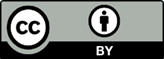 Copyright: © 2021 by the authors. Submitted for possible open access publication under the terms and conditions of the Creative Commons Attribution (CC BY) license (https://creativecommons.org/licenses/by/4.0/).GroupPopulation (n)% PresentMissing (n)Total sample population142,340--With ethnicity stated134,91994.8%7,421With fields present to calculate age142,340100%-With gender stated142,340100%-With IMD 2015 deprivation quintile stated142,06499.8%With General Practice (GP) region stated142,340100%-With Urban-Rural GP classification stated142,340100%-					DemographicStudy cohortStudy cohortUK					Demographicn%%Total study population142340SexSexSexSexFemale9406066.1%65.0%Male4828033.9%35.0%Age GroupAge GroupAge GroupAge GroupUnder451040.1%0.2%45-548700.6%0.5%55-6442373.0%4.5%65-742051614.4%16.6%75-846323644.4%36.5%85-944908634.5%36.2%95+42913.0%5.5%OnsetOnsetOnsetOnsetEarly (<65)52113.7%5.2%Later (65+13712996.3%94.8%Urban/Rural GP ClassificationUrban/Rural GP ClassificationUrban/Rural GP ClassificationUrban/Rural GP ClassificationUrban12161285.4%Rural2072814.6%EthnicityEthnicityEthnicityEthnicityWhite12965396.1%94.5%Asian19391.4%1.5%Black22471.7%2.7%Mixed/Other10800.8%1.3%Missing74215.2%IMD 2015 Deprivation QuintileIMD 2015 Deprivation QuintileIMD 2015 Deprivation QuintileIMD 2015 Deprivation Quintile1 (least deprived)3337023.5%26.5%23278623.1%23.4%32861020.1%20.5%42493217.5%16.6%5 (most deprived)2236615.7%10.7%Missing2760.2%2.4%GP Practice RegionGP Practice RegionGP Practice RegionGP Practice RegionSouth East Coast120578.5%17.3%North East74285.2%5.3%North West2542717.9%13.5%Yorkshire And The Humber61394.3%9.9%East Midlands30202.1%9.3%East of England82615.8%11.8%West Midlands2477917.4%10.2%London1483010.4%11.0%South Central1958413.8%-South West2081514.6%11.7%GroupGroupDied% DiedTotal Data YearsData Years Per PatientTotal PatientsSexSexSexSexSexSexSexFemale4765550.7%103757511.0394060Male2511452.0%54591211.3148280Dementia OnsetDementia OnsetDementia OnsetDementia OnsetDementia OnsetDementia OnsetDementia OnsetEarly Onset172733.1%5955011.435211Later Onset7104251.8%152393711.11137129Urban/Rural GP ClassificationUrban/Rural GP ClassificationUrban/Rural GP ClassificationUrban/Rural GP ClassificationUrban/Rural GP ClassificationUrban/Rural GP ClassificationUrban/Rural GP ClassificationUrban6212051.1%135523011.14121612Rural1064951.4%22825711.0120728Age GroupAge GroupAge GroupAge GroupAge GroupAge GroupAge GroupUnder452927.9%113310.8910445-5427832.0%956410.9987055-64142033.5%4885311.53423765-74800139.0%24222011.812051675-843065248.5%72072211.406323685-942923459.6%51877410.574908695+315573.5%422219.844291Ethnicity GroupEthnicity GroupEthnicity GroupEthnicity GroupEthnicity GroupEthnicity GroupEthnicity GroupWhite6681751.5%144389011.14129653Asian84543.6%2362912.191939Black89940.0%2602311.582247Mixed/Other45341.9%1211411.221080IMD 2015 Deprivation QuintileIMD 2015 Deprivation QuintileIMD 2015 Deprivation QuintileIMD 2015 Deprivation QuintileIMD 2015 Deprivation QuintileIMD 2015 Deprivation QuintileIMD 2015 Deprivation Quintile1: Least Deprived1640449.2%37739111.313337021685151.4%36483011.133278631484151.9%31940811.162861041268750.9%27437811.01249325: Most Deprived1185353.0%24449410.9322366GP RegionGP RegionGP RegionGP RegionGP RegionGP RegionGP RegionSouth East Coast581648.2%13611611.2912057North East425257.2%8568111.537428North West1341852.8%28981711.4025427Yorkshire And The Humber308250.2%6859511.176139East Midlands141046.7%3282510.873020East of England413550.1%9100611.028261West Midlands1230749.7%27516111.1024779London657344.3%16534411.1514830South Central1069554.6%21580211.0219584South West1108153.2%22314010.7220815GroupGroupEarly-Onset DementiaEarly-Onset DementiaEarly-Onset DementiaEarly-Onset DementiaLater-Onset DementiaLater-Onset DementiaLater-Onset DementiaLater-Onset DementiaSexSexHR95% CIAdjusted p-value²Adjusted p-value²HRCI (95%)Adjusted p-valuesAdjusted p-valuesFemale1.001.00Male1.24**(1.09-1.41)0.032*1.11***(1.09-1.14)0.000***AgeAgeAgeAgeAgeAgeAgeAgeAge At Diagnosis1.00(0.99-1.01)1.0001.04***(1.04-1.05)0.000***EthnicityEthnicityEthnicityEthnicityEthnicityEthnicityEthnicityEthnicityWhite1.001.00Asian0.64(0.39-1.02)1.0000.80***(0.72-0.89)0.095Black0.88(0.54-1.43)1.0000.71***(0.64-0.79)0.000***Mixed/Other1.18(0.53-2.66)1.0000.74***(0.65-0.86)0.004**IMD 2015 deprivation quintileIMD 2015 deprivation quintileIMD 2015 deprivation quintileIMD 2015 deprivation quintileIMD 2015 deprivation quintileIMD 2015 deprivation quintileIMD 2015 deprivation quintileIMD 2015 deprivation quintileQuintile 1: Least Deprived1.001.00Quintile 21.18(0.97-1.45)1.0001.08***(1.04-1.11)0.012*Quintile 31.09(0.88-1.35)1.0001.07***(1.03-1.11)0.000***Quintile 41.10(0.89-1.38)1.0001.09***(1.05-1.13)0.055Quintile 5: Most Deprived1.06(0.85-1.34)1.0001.20***(1.15-1.24)0.000***Urban/Rural GP ClassificationUrban/Rural GP ClassificationUrban/Rural GP ClassificationUrban/Rural GP ClassificationUrban/Rural GP ClassificationUrban/Rural GP ClassificationUrban/Rural GP ClassificationUrban/Rural GP ClassificationUrban1.001.00Rural0.96(0.78-1.16)1.0001.01(0.97-1.04)1.000GP RegionGP RegionGP RegionGP RegionGP RegionGP RegionGP RegionGP RegionSouth East Coast1.001.00North East0.96(0.65-1.43)1.0001.10**(1.03-1.16)0.000***North West1.09(0.81-1.48)1.0001.04(0.99-1.09)0.000***Yorkshire And The Humber1.22(0.80-1.87)1.0001.06(0.99-1.13)0.962East Midlands0.97(0.60-1.57)1.0001.03(0.94-1.13)1.000East of England0.96(0.63-1.47)1.0001.06(0.99-1.13)1.000West Midlands0.88(0.64-1.22)1.0001.03(0.98-1.08)1.000London1.09(0.77-1.52)1.0000.95(0.90-1.00)1.000South Central1.39*(1.02-1.88)0.7271.23***(1.17-1.29)0.000***South West1.30(0.95-1.78)1.0001.17***(1.11-1.23)0.000***Patient-GP Contact rates per year / 100Patient-GP Contact rates per year / 100Patient-GP Contact rates per year / 100Patient-GP Contact rates per year / 100Patient-GP Contact rates per year / 100Patient-GP Contact rates per year / 100Patient-GP Contact rates per year / 100Patient-GP Contact rates per year / 100Observations1.67***(1.44-1.92)0.000***1.94***(1.91-1.97)0.000***Dementia Medications6.44**(1.73-23.69)0.11221.48***(17.62-26.19)0.000***Non-Dementia Medications0.86*(0.78-0.98)0.6130.84***(0.82-0.85)1.000